MAHKAMAH AGUNG REPUBLIK INDONESIAMAHKAMAH AGUNG REPUBLIK INDONESIAMAHKAMAH AGUNG REPUBLIK INDONESIAMAHKAMAH AGUNG REPUBLIK INDONESIAMAHKAMAH AGUNG REPUBLIK INDONESIAMAHKAMAH AGUNG REPUBLIK INDONESIAMAHKAMAH AGUNG REPUBLIK INDONESIAMAHKAMAH AGUNG REPUBLIK INDONESIAMAHKAMAH AGUNG REPUBLIK INDONESIAMAHKAMAH AGUNG REPUBLIK INDONESIAMAHKAMAH AGUNG REPUBLIK INDONESIAMAHKAMAH AGUNG REPUBLIK INDONESIAMAHKAMAH AGUNG REPUBLIK INDONESIAMAHKAMAH AGUNG REPUBLIK INDONESIAMAHKAMAH AGUNG REPUBLIK INDONESIAMAHKAMAH AGUNG REPUBLIK INDONESIAMAHKAMAH AGUNG REPUBLIK INDONESIAMAHKAMAH AGUNG REPUBLIK INDONESIAMAHKAMAH AGUNG REPUBLIK INDONESIAMAHKAMAH AGUNG REPUBLIK INDONESIAMAHKAMAH AGUNG REPUBLIK INDONESIAMAHKAMAH AGUNG REPUBLIK INDONESIAMAHKAMAH AGUNG REPUBLIK INDONESIAMAHKAMAH AGUNG REPUBLIK INDONESIAMAHKAMAH AGUNG REPUBLIK INDONESIAMAHKAMAH AGUNG REPUBLIK INDONESIAMAHKAMAH AGUNG REPUBLIK INDONESIAMAHKAMAH AGUNG REPUBLIK INDONESIAMAHKAMAH AGUNG REPUBLIK INDONESIAMAHKAMAH AGUNG REPUBLIK INDONESIAMAHKAMAH AGUNG REPUBLIK INDONESIAMAHKAMAH AGUNG REPUBLIK INDONESIAMAHKAMAH AGUNG REPUBLIK INDONESIAMAHKAMAH AGUNG REPUBLIK INDONESIAMAHKAMAH AGUNG REPUBLIK INDONESIAMAHKAMAH AGUNG REPUBLIK INDONESIAMAHKAMAH AGUNG REPUBLIK INDONESIAMAHKAMAH AGUNG REPUBLIK INDONESIAMAHKAMAH AGUNG REPUBLIK INDONESIAMAHKAMAH AGUNG REPUBLIK INDONESIAMAHKAMAH AGUNG REPUBLIK INDONESIAMAHKAMAH AGUNG REPUBLIK INDONESIAMAHKAMAH AGUNG REPUBLIK INDONESIAMAHKAMAH AGUNG REPUBLIK INDONESIAMAHKAMAH AGUNG REPUBLIK INDONESIAMAHKAMAH AGUNG REPUBLIK INDONESIA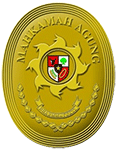 BADAN URUSAN ADMINISTRASI BADAN URUSAN ADMINISTRASI BADAN URUSAN ADMINISTRASI BADAN URUSAN ADMINISTRASI BADAN URUSAN ADMINISTRASI BADAN URUSAN ADMINISTRASI BADAN URUSAN ADMINISTRASI BADAN URUSAN ADMINISTRASI BADAN URUSAN ADMINISTRASI BADAN URUSAN ADMINISTRASI BADAN URUSAN ADMINISTRASI BADAN URUSAN ADMINISTRASI BADAN URUSAN ADMINISTRASI BADAN URUSAN ADMINISTRASI BADAN URUSAN ADMINISTRASI BADAN URUSAN ADMINISTRASI BADAN URUSAN ADMINISTRASI BADAN URUSAN ADMINISTRASI BADAN URUSAN ADMINISTRASI BADAN URUSAN ADMINISTRASI BADAN URUSAN ADMINISTRASI BADAN URUSAN ADMINISTRASI BADAN URUSAN ADMINISTRASI BADAN URUSAN ADMINISTRASI BADAN URUSAN ADMINISTRASI BADAN URUSAN ADMINISTRASI BADAN URUSAN ADMINISTRASI BADAN URUSAN ADMINISTRASI BADAN URUSAN ADMINISTRASI BADAN URUSAN ADMINISTRASI BADAN URUSAN ADMINISTRASI BADAN URUSAN ADMINISTRASI BADAN URUSAN ADMINISTRASI BADAN URUSAN ADMINISTRASI BADAN URUSAN ADMINISTRASI BADAN URUSAN ADMINISTRASI BADAN URUSAN ADMINISTRASI BADAN URUSAN ADMINISTRASI BADAN URUSAN ADMINISTRASI BADAN URUSAN ADMINISTRASI BADAN URUSAN ADMINISTRASI BADAN URUSAN ADMINISTRASI BADAN URUSAN ADMINISTRASI BADAN URUSAN ADMINISTRASI BADAN URUSAN ADMINISTRASI BADAN URUSAN ADMINISTRASI FORMULIR REGISTRASI USERFORMULIR REGISTRASI USERFORMULIR REGISTRASI USERFORMULIR REGISTRASI USERFORMULIR REGISTRASI USERFORMULIR REGISTRASI USERFORMULIR REGISTRASI USERFORMULIR REGISTRASI USERFORMULIR REGISTRASI USERFORMULIR REGISTRASI USERFORMULIR REGISTRASI USERFORMULIR REGISTRASI USERFORMULIR REGISTRASI USERFORMULIR REGISTRASI USERFORMULIR REGISTRASI USERFORMULIR REGISTRASI USERFORMULIR REGISTRASI USERFORMULIR REGISTRASI USERFORMULIR REGISTRASI USERFORMULIR REGISTRASI USERFORMULIR REGISTRASI USERFORMULIR REGISTRASI USERFORMULIR REGISTRASI USERFORMULIR REGISTRASI USERFORMULIR REGISTRASI USERFORMULIR REGISTRASI USERFORMULIR REGISTRASI USERFORMULIR REGISTRASI USERFORMULIR REGISTRASI USERFORMULIR REGISTRASI USERFORMULIR REGISTRASI USERFORMULIR REGISTRASI USERFORMULIR REGISTRASI USERFORMULIR REGISTRASI USERFORMULIR REGISTRASI USERFORMULIR REGISTRASI USERFORMULIR REGISTRASI USERFORMULIR REGISTRASI USERFORMULIR REGISTRASI USERFORMULIR REGISTRASI USERFORMULIR REGISTRASI USERFORMULIR REGISTRASI USERFORMULIR REGISTRASI USERFORMULIR REGISTRASI USERFORMULIR REGISTRASI USERFORMULIR REGISTRASI USERELECTONIC STATE ASSET DEVELOPMENT AND ENHANCEMENT WORK APPLICATIONELECTONIC STATE ASSET DEVELOPMENT AND ENHANCEMENT WORK APPLICATIONELECTONIC STATE ASSET DEVELOPMENT AND ENHANCEMENT WORK APPLICATIONELECTONIC STATE ASSET DEVELOPMENT AND ENHANCEMENT WORK APPLICATIONELECTONIC STATE ASSET DEVELOPMENT AND ENHANCEMENT WORK APPLICATIONELECTONIC STATE ASSET DEVELOPMENT AND ENHANCEMENT WORK APPLICATIONELECTONIC STATE ASSET DEVELOPMENT AND ENHANCEMENT WORK APPLICATIONELECTONIC STATE ASSET DEVELOPMENT AND ENHANCEMENT WORK APPLICATIONELECTONIC STATE ASSET DEVELOPMENT AND ENHANCEMENT WORK APPLICATIONELECTONIC STATE ASSET DEVELOPMENT AND ENHANCEMENT WORK APPLICATIONELECTONIC STATE ASSET DEVELOPMENT AND ENHANCEMENT WORK APPLICATIONELECTONIC STATE ASSET DEVELOPMENT AND ENHANCEMENT WORK APPLICATIONELECTONIC STATE ASSET DEVELOPMENT AND ENHANCEMENT WORK APPLICATIONELECTONIC STATE ASSET DEVELOPMENT AND ENHANCEMENT WORK APPLICATIONELECTONIC STATE ASSET DEVELOPMENT AND ENHANCEMENT WORK APPLICATIONELECTONIC STATE ASSET DEVELOPMENT AND ENHANCEMENT WORK APPLICATIONELECTONIC STATE ASSET DEVELOPMENT AND ENHANCEMENT WORK APPLICATIONELECTONIC STATE ASSET DEVELOPMENT AND ENHANCEMENT WORK APPLICATIONELECTONIC STATE ASSET DEVELOPMENT AND ENHANCEMENT WORK APPLICATIONELECTONIC STATE ASSET DEVELOPMENT AND ENHANCEMENT WORK APPLICATIONELECTONIC STATE ASSET DEVELOPMENT AND ENHANCEMENT WORK APPLICATIONELECTONIC STATE ASSET DEVELOPMENT AND ENHANCEMENT WORK APPLICATIONELECTONIC STATE ASSET DEVELOPMENT AND ENHANCEMENT WORK APPLICATIONELECTONIC STATE ASSET DEVELOPMENT AND ENHANCEMENT WORK APPLICATIONELECTONIC STATE ASSET DEVELOPMENT AND ENHANCEMENT WORK APPLICATIONELECTONIC STATE ASSET DEVELOPMENT AND ENHANCEMENT WORK APPLICATIONELECTONIC STATE ASSET DEVELOPMENT AND ENHANCEMENT WORK APPLICATIONELECTONIC STATE ASSET DEVELOPMENT AND ENHANCEMENT WORK APPLICATIONELECTONIC STATE ASSET DEVELOPMENT AND ENHANCEMENT WORK APPLICATIONELECTONIC STATE ASSET DEVELOPMENT AND ENHANCEMENT WORK APPLICATIONELECTONIC STATE ASSET DEVELOPMENT AND ENHANCEMENT WORK APPLICATIONELECTONIC STATE ASSET DEVELOPMENT AND ENHANCEMENT WORK APPLICATIONELECTONIC STATE ASSET DEVELOPMENT AND ENHANCEMENT WORK APPLICATIONELECTONIC STATE ASSET DEVELOPMENT AND ENHANCEMENT WORK APPLICATIONELECTONIC STATE ASSET DEVELOPMENT AND ENHANCEMENT WORK APPLICATIONELECTONIC STATE ASSET DEVELOPMENT AND ENHANCEMENT WORK APPLICATIONELECTONIC STATE ASSET DEVELOPMENT AND ENHANCEMENT WORK APPLICATIONELECTONIC STATE ASSET DEVELOPMENT AND ENHANCEMENT WORK APPLICATIONELECTONIC STATE ASSET DEVELOPMENT AND ENHANCEMENT WORK APPLICATIONELECTONIC STATE ASSET DEVELOPMENT AND ENHANCEMENT WORK APPLICATIONELECTONIC STATE ASSET DEVELOPMENT AND ENHANCEMENT WORK APPLICATIONELECTONIC STATE ASSET DEVELOPMENT AND ENHANCEMENT WORK APPLICATIONELECTONIC STATE ASSET DEVELOPMENT AND ENHANCEMENT WORK APPLICATIONELECTONIC STATE ASSET DEVELOPMENT AND ENHANCEMENT WORK APPLICATIONELECTONIC STATE ASSET DEVELOPMENT AND ENHANCEMENT WORK APPLICATIONELECTONIC STATE ASSET DEVELOPMENT AND ENHANCEMENT WORK APPLICATION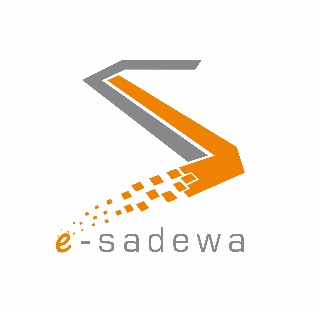 (E-SADEWA)(E-SADEWA)(E-SADEWA)(E-SADEWA)(E-SADEWA)(E-SADEWA)(E-SADEWA)(E-SADEWA)(E-SADEWA)(E-SADEWA)(E-SADEWA)(E-SADEWA)(E-SADEWA)(E-SADEWA)(E-SADEWA)(E-SADEWA)(E-SADEWA)(E-SADEWA)(E-SADEWA)(E-SADEWA)(E-SADEWA)(E-SADEWA)(E-SADEWA)(E-SADEWA)(E-SADEWA)(E-SADEWA)(E-SADEWA)(E-SADEWA)(E-SADEWA)(E-SADEWA)(E-SADEWA)(E-SADEWA)(E-SADEWA)(E-SADEWA)(E-SADEWA)(E-SADEWA)(E-SADEWA)(E-SADEWA)(E-SADEWA)(E-SADEWA)(E-SADEWA)(E-SADEWA)(E-SADEWA)(E-SADEWA)(E-SADEWA)(E-SADEWA)DATA PEMOHONDATA PEMOHONNama Pemohon: MILLIA SUFIA, S.E.,S.H.,M.M. MILLIA SUFIA, S.E.,S.H.,M.M. MILLIA SUFIA, S.E.,S.H.,M.M. MILLIA SUFIA, S.E.,S.H.,M.M. MILLIA SUFIA, S.E.,S.H.,M.M. MILLIA SUFIA, S.E.,S.H.,M.M. MILLIA SUFIA, S.E.,S.H.,M.M. MILLIA SUFIA, S.E.,S.H.,M.M. MILLIA SUFIA, S.E.,S.H.,M.M. MILLIA SUFIA, S.E.,S.H.,M.M. MILLIA SUFIA, S.E.,S.H.,M.M. MILLIA SUFIA, S.E.,S.H.,M.M. MILLIA SUFIA, S.E.,S.H.,M.M. MILLIA SUFIA, S.E.,S.H.,M.M. MILLIA SUFIA, S.E.,S.H.,M.M. MILLIA SUFIA, S.E.,S.H.,M.M. MILLIA SUFIA, S.E.,S.H.,M.M. MILLIA SUFIA, S.E.,S.H.,M.M. MILLIA SUFIA, S.E.,S.H.,M.M. MILLIA SUFIA, S.E.,S.H.,M.M. MILLIA SUFIA, S.E.,S.H.,M.M. MILLIA SUFIA, S.E.,S.H.,M.M. MILLIA SUFIA, S.E.,S.H.,M.M. MILLIA SUFIA, S.E.,S.H.,M.M. MILLIA SUFIA, S.E.,S.H.,M.M. MILLIA SUFIA, S.E.,S.H.,M.M. MILLIA SUFIA, S.E.,S.H.,M.M. MILLIA SUFIA, S.E.,S.H.,M.M. MILLIA SUFIA, S.E.,S.H.,M.M. MILLIA SUFIA, S.E.,S.H.,M.M. MILLIA SUFIA, S.E.,S.H.,M.M. MILLIA SUFIA, S.E.,S.H.,M.M. MILLIA SUFIA, S.E.,S.H.,M.M. MILLIA SUFIA, S.E.,S.H.,M.M. MILLIA SUFIA, S.E.,S.H.,M.M. MILLIA SUFIA, S.E.,S.H.,M.M. MILLIA SUFIA, S.E.,S.H.,M.M. MILLIA SUFIA, S.E.,S.H.,M.M. MILLIA SUFIA, S.E.,S.H.,M.M. MILLIA SUFIA, S.E.,S.H.,M.M. MILLIA SUFIA, S.E.,S.H.,M.M. MILLIA SUFIA, S.E.,S.H.,M.M. MILLIA SUFIA, S.E.,S.H.,M.M. MILLIA SUFIA, S.E.,S.H.,M.M. MILLIA SUFIA, S.E.,S.H.,M.M.NIP / NRP: 198410142009042002 198410142009042002 198410142009042002 198410142009042002 198410142009042002 198410142009042002 198410142009042002 198410142009042002 198410142009042002 198410142009042002 198410142009042002 198410142009042002 198410142009042002 198410142009042002 198410142009042002 198410142009042002 198410142009042002 198410142009042002 198410142009042002 198410142009042002 198410142009042002 198410142009042002 198410142009042002 198410142009042002 198410142009042002 198410142009042002 198410142009042002 198410142009042002 198410142009042002 198410142009042002 198410142009042002 198410142009042002 198410142009042002 198410142009042002 198410142009042002 198410142009042002 198410142009042002 198410142009042002 198410142009042002 198410142009042002 198410142009042002 198410142009042002 198410142009042002 198410142009042002 198410142009042002Pangkat / Golongan:Penata / III/cPenata / III/cPenata / III/cPenata / III/cPenata / III/cPenata / III/cPenata / III/cPenata / III/cPenata / III/cPenata / III/cPenata / III/cPenata / III/cPenata / III/cPenata / III/cPenata / III/cPenata / III/cPenata / III/cPenata / III/cPenata / III/cPenata / III/cPenata / III/cPenata / III/cPenata / III/cPenata / III/cPenata / III/cPenata / III/cPenata / III/cPenata / III/cPenata / III/cPenata / III/cPenata / III/cPenata / III/cPenata / III/cPenata / III/cPenata / III/cPenata / III/cPenata / III/cPenata / III/cPenata / III/cPenata / III/cPenata / III/cPenata / III/cPenata / III/cPenata / III/cPenata / III/cJabatan: KEPALA SUB BAGIAN KEUANGAN DAN PELAPORAN  KEPALA SUB BAGIAN KEUANGAN DAN PELAPORAN  KEPALA SUB BAGIAN KEUANGAN DAN PELAPORAN  KEPALA SUB BAGIAN KEUANGAN DAN PELAPORAN  KEPALA SUB BAGIAN KEUANGAN DAN PELAPORAN  KEPALA SUB BAGIAN KEUANGAN DAN PELAPORAN  KEPALA SUB BAGIAN KEUANGAN DAN PELAPORAN  KEPALA SUB BAGIAN KEUANGAN DAN PELAPORAN  KEPALA SUB BAGIAN KEUANGAN DAN PELAPORAN  KEPALA SUB BAGIAN KEUANGAN DAN PELAPORAN  KEPALA SUB BAGIAN KEUANGAN DAN PELAPORAN  KEPALA SUB BAGIAN KEUANGAN DAN PELAPORAN  KEPALA SUB BAGIAN KEUANGAN DAN PELAPORAN  KEPALA SUB BAGIAN KEUANGAN DAN PELAPORAN  KEPALA SUB BAGIAN KEUANGAN DAN PELAPORAN  KEPALA SUB BAGIAN KEUANGAN DAN PELAPORAN  KEPALA SUB BAGIAN KEUANGAN DAN PELAPORAN  KEPALA SUB BAGIAN KEUANGAN DAN PELAPORAN  KEPALA SUB BAGIAN KEUANGAN DAN PELAPORAN  KEPALA SUB BAGIAN KEUANGAN DAN PELAPORAN  KEPALA SUB BAGIAN KEUANGAN DAN PELAPORAN  KEPALA SUB BAGIAN KEUANGAN DAN PELAPORAN  KEPALA SUB BAGIAN KEUANGAN DAN PELAPORAN  KEPALA SUB BAGIAN KEUANGAN DAN PELAPORAN  KEPALA SUB BAGIAN KEUANGAN DAN PELAPORAN  KEPALA SUB BAGIAN KEUANGAN DAN PELAPORAN  KEPALA SUB BAGIAN KEUANGAN DAN PELAPORAN  KEPALA SUB BAGIAN KEUANGAN DAN PELAPORAN  KEPALA SUB BAGIAN KEUANGAN DAN PELAPORAN  KEPALA SUB BAGIAN KEUANGAN DAN PELAPORAN  KEPALA SUB BAGIAN KEUANGAN DAN PELAPORAN  KEPALA SUB BAGIAN KEUANGAN DAN PELAPORAN  KEPALA SUB BAGIAN KEUANGAN DAN PELAPORAN  KEPALA SUB BAGIAN KEUANGAN DAN PELAPORAN  KEPALA SUB BAGIAN KEUANGAN DAN PELAPORAN  KEPALA SUB BAGIAN KEUANGAN DAN PELAPORAN  KEPALA SUB BAGIAN KEUANGAN DAN PELAPORAN  KEPALA SUB BAGIAN KEUANGAN DAN PELAPORAN  KEPALA SUB BAGIAN KEUANGAN DAN PELAPORAN  KEPALA SUB BAGIAN KEUANGAN DAN PELAPORAN  KEPALA SUB BAGIAN KEUANGAN DAN PELAPORAN  KEPALA SUB BAGIAN KEUANGAN DAN PELAPORAN  KEPALA SUB BAGIAN KEUANGAN DAN PELAPORAN  KEPALA SUB BAGIAN KEUANGAN DAN PELAPORAN  KEPALA SUB BAGIAN KEUANGAN DAN PELAPORAN No. Telepon / HP:+62 811-9841-410+62 811-9841-410+62 811-9841-410+62 811-9841-410+62 811-9841-410+62 811-9841-410+62 811-9841-410+62 811-9841-410+62 811-9841-410+62 811-9841-410+62 811-9841-410+62 811-9841-410+62 811-9841-410+62 811-9841-410+62 811-9841-410+62 811-9841-410+62 811-9841-410+62 811-9841-410+62 811-9841-410+62 811-9841-410+62 811-9841-410EmailEmailEmailEmailEmail: milliasufia@gmail.com: milliasufia@gmail.com: milliasufia@gmail.com: milliasufia@gmail.comUNIT KERJAUNIT KERJASatuan Kerja:PENGADILAN TINGGI AGAMA PADANGPENGADILAN TINGGI AGAMA PADANGPENGADILAN TINGGI AGAMA PADANGPENGADILAN TINGGI AGAMA PADANGPENGADILAN TINGGI AGAMA PADANGPENGADILAN TINGGI AGAMA PADANGPENGADILAN TINGGI AGAMA PADANGPENGADILAN TINGGI AGAMA PADANGPENGADILAN TINGGI AGAMA PADANGPENGADILAN TINGGI AGAMA PADANGPENGADILAN TINGGI AGAMA PADANGPENGADILAN TINGGI AGAMA PADANGPENGADILAN TINGGI AGAMA PADANGPENGADILAN TINGGI AGAMA PADANGPENGADILAN TINGGI AGAMA PADANGPENGADILAN TINGGI AGAMA PADANGPENGADILAN TINGGI AGAMA PADANGPENGADILAN TINGGI AGAMA PADANGPENGADILAN TINGGI AGAMA PADANGPENGADILAN TINGGI AGAMA PADANGPENGADILAN TINGGI AGAMA PADANGPENGADILAN TINGGI AGAMA PADANGPENGADILAN TINGGI AGAMA PADANGPENGADILAN TINGGI AGAMA PADANGPENGADILAN TINGGI AGAMA PADANGPENGADILAN TINGGI AGAMA PADANGPENGADILAN TINGGI AGAMA PADANGPENGADILAN TINGGI AGAMA PADANGPENGADILAN TINGGI AGAMA PADANGPENGADILAN TINGGI AGAMA PADANGPENGADILAN TINGGI AGAMA PADANGPENGADILAN TINGGI AGAMA PADANGPENGADILAN TINGGI AGAMA PADANGPENGADILAN TINGGI AGAMA PADANGPENGADILAN TINGGI AGAMA PADANGPENGADILAN TINGGI AGAMA PADANGPENGADILAN TINGGI AGAMA PADANGPENGADILAN TINGGI AGAMA PADANGPENGADILAN TINGGI AGAMA PADANGPENGADILAN TINGGI AGAMA PADANGPENGADILAN TINGGI AGAMA PADANGPENGADILAN TINGGI AGAMA PADANGPENGADILAN TINGGI AGAMA PADANGPENGADILAN TINGGI AGAMA PADANGPENGADILAN TINGGI AGAMA PADANGAlamat:JALAN BY PASS KM 24 KELURAHAN BATIPUH PANJANG KOTA PADANG SUMATERA BARATJALAN BY PASS KM 24 KELURAHAN BATIPUH PANJANG KOTA PADANG SUMATERA BARATJALAN BY PASS KM 24 KELURAHAN BATIPUH PANJANG KOTA PADANG SUMATERA BARATJALAN BY PASS KM 24 KELURAHAN BATIPUH PANJANG KOTA PADANG SUMATERA BARATJALAN BY PASS KM 24 KELURAHAN BATIPUH PANJANG KOTA PADANG SUMATERA BARATJALAN BY PASS KM 24 KELURAHAN BATIPUH PANJANG KOTA PADANG SUMATERA BARATJALAN BY PASS KM 24 KELURAHAN BATIPUH PANJANG KOTA PADANG SUMATERA BARATJALAN BY PASS KM 24 KELURAHAN BATIPUH PANJANG KOTA PADANG SUMATERA BARATJALAN BY PASS KM 24 KELURAHAN BATIPUH PANJANG KOTA PADANG SUMATERA BARATJALAN BY PASS KM 24 KELURAHAN BATIPUH PANJANG KOTA PADANG SUMATERA BARATJALAN BY PASS KM 24 KELURAHAN BATIPUH PANJANG KOTA PADANG SUMATERA BARATJALAN BY PASS KM 24 KELURAHAN BATIPUH PANJANG KOTA PADANG SUMATERA BARATJALAN BY PASS KM 24 KELURAHAN BATIPUH PANJANG KOTA PADANG SUMATERA BARATJALAN BY PASS KM 24 KELURAHAN BATIPUH PANJANG KOTA PADANG SUMATERA BARATJALAN BY PASS KM 24 KELURAHAN BATIPUH PANJANG KOTA PADANG SUMATERA BARATJALAN BY PASS KM 24 KELURAHAN BATIPUH PANJANG KOTA PADANG SUMATERA BARATJALAN BY PASS KM 24 KELURAHAN BATIPUH PANJANG KOTA PADANG SUMATERA BARATJALAN BY PASS KM 24 KELURAHAN BATIPUH PANJANG KOTA PADANG SUMATERA BARATJALAN BY PASS KM 24 KELURAHAN BATIPUH PANJANG KOTA PADANG SUMATERA BARATJALAN BY PASS KM 24 KELURAHAN BATIPUH PANJANG KOTA PADANG SUMATERA BARATJALAN BY PASS KM 24 KELURAHAN BATIPUH PANJANG KOTA PADANG SUMATERA BARATJALAN BY PASS KM 24 KELURAHAN BATIPUH PANJANG KOTA PADANG SUMATERA BARATJALAN BY PASS KM 24 KELURAHAN BATIPUH PANJANG KOTA PADANG SUMATERA BARATJALAN BY PASS KM 24 KELURAHAN BATIPUH PANJANG KOTA PADANG SUMATERA BARATJALAN BY PASS KM 24 KELURAHAN BATIPUH PANJANG KOTA PADANG SUMATERA BARATJALAN BY PASS KM 24 KELURAHAN BATIPUH PANJANG KOTA PADANG SUMATERA BARATJALAN BY PASS KM 24 KELURAHAN BATIPUH PANJANG KOTA PADANG SUMATERA BARATJALAN BY PASS KM 24 KELURAHAN BATIPUH PANJANG KOTA PADANG SUMATERA BARATJALAN BY PASS KM 24 KELURAHAN BATIPUH PANJANG KOTA PADANG SUMATERA BARATJALAN BY PASS KM 24 KELURAHAN BATIPUH PANJANG KOTA PADANG SUMATERA BARATJALAN BY PASS KM 24 KELURAHAN BATIPUH PANJANG KOTA PADANG SUMATERA BARATJALAN BY PASS KM 24 KELURAHAN BATIPUH PANJANG KOTA PADANG SUMATERA BARATJALAN BY PASS KM 24 KELURAHAN BATIPUH PANJANG KOTA PADANG SUMATERA BARATJALAN BY PASS KM 24 KELURAHAN BATIPUH PANJANG KOTA PADANG SUMATERA BARATJALAN BY PASS KM 24 KELURAHAN BATIPUH PANJANG KOTA PADANG SUMATERA BARATJALAN BY PASS KM 24 KELURAHAN BATIPUH PANJANG KOTA PADANG SUMATERA BARATJALAN BY PASS KM 24 KELURAHAN BATIPUH PANJANG KOTA PADANG SUMATERA BARATJALAN BY PASS KM 24 KELURAHAN BATIPUH PANJANG KOTA PADANG SUMATERA BARATJALAN BY PASS KM 24 KELURAHAN BATIPUH PANJANG KOTA PADANG SUMATERA BARATJALAN BY PASS KM 24 KELURAHAN BATIPUH PANJANG KOTA PADANG SUMATERA BARATJALAN BY PASS KM 24 KELURAHAN BATIPUH PANJANG KOTA PADANG SUMATERA BARATJALAN BY PASS KM 24 KELURAHAN BATIPUH PANJANG KOTA PADANG SUMATERA BARATJALAN BY PASS KM 24 KELURAHAN BATIPUH PANJANG KOTA PADANG SUMATERA BARATJALAN BY PASS KM 24 KELURAHAN BATIPUH PANJANG KOTA PADANG SUMATERA BARATJALAN BY PASS KM 24 KELURAHAN BATIPUH PANJANG KOTA PADANG SUMATERA BARATNo. Telepon :(0751) 7054806(0751) 7054806(0751) 7054806(0751) 7054806(0751) 7054806(0751) 7054806(0751) 7054806(0751) 7054806(0751) 7054806(0751) 7054806(0751) 7054806(0751) 7054806(0751) 7054806(0751) 7054806(0751) 7054806(0751) 7054806(0751) 7054806(0751) 7054806(0751) 7054806(0751) 7054806(0751) 7054806EmailEmailEmailEmailEmail: admin@pta-padang.goid: admin@pta-padang.goid: admin@pta-padang.goid: admin@pta-padang.goidJENIS HAK AKSESJENIS HAK AKSESJENIS HAK AKSESJENIS HAK AKSESJENIS HAK AKSESJENIS HAK AKSESJENIS HAK AKSESJENIS HAK AKSESJENIS HAK AKSESJENIS HAK AKSESJenis User: ADMIN SATKERADMIN SATKERADMIN SATKERADMIN SATKERADMIN SATKERADMIN SATKERADMIN SATKERADMIN SATKERADMIN SATKERADMIN SATKERADMIN SATKERADMIN SATKERADMIN SATKERADMIN SATKERADMIN SATKERADMIN SATKERADMIN SATKERADMIN SATKERADMIN SATKERADMIN SATKERADMIN SATKERADMIN SATKERADMIN SATKERADMIN SATKERADMIN SATKERADMIN SATKERADMIN SATKERADMIN SATKERADMIN ESELON 1ADMIN ESELON 1ADMIN ESELON 1ADMIN ESELON 1ADMIN ESELON 1ADMIN ESELON 1ADMIN ESELON 1ADMIN ESELON 1ADMIN ESELON 1ADMIN ESELON 1ADMIN ESELON 1ADMIN TINGKAT BANDINGADMIN TINGKAT BANDINGADMIN TINGKAT BANDINGADMIN TINGKAT BANDINGADMIN TINGKAT BANDINGADMIN TINGKAT BANDINGADMIN TINGKAT BANDINGADMIN TINGKAT BANDINGADMIN TINGKAT BANDINGADMIN TINGKAT BANDINGADMIN TINGKAT BANDINGADMIN TINGKAT BANDINGADMIN TINGKAT BANDINGADMIN TINGKAT BANDINGADMIN TINGKAT BANDINGADMIN TINGKAT BANDINGADMIN TINGKAT BANDINGADMIN TINGKAT BANDINGADMIN TINGKAT BANDINGADMIN TINGKAT BANDINGADMIN TINGKAT BANDINGADMIN TINGKAT BANDINGADMIN TINGKAT BANDINGADMIN TINGKAT BANDINGADMIN TINGKAT BANDINGADMIN TINGKAT BANDINGADMIN TINGKAT BANDINGADMIN TINGKAT BANDINGVIEWERVIEWERVIEWERVIEWERVIEWERVIEWERVIEWERVIEWERVIEWERVIEWERVIEWER√√ADMIN KOORDINATOR WILAYAHADMIN KOORDINATOR WILAYAHADMIN KOORDINATOR WILAYAHADMIN KOORDINATOR WILAYAHADMIN KOORDINATOR WILAYAHADMIN KOORDINATOR WILAYAHADMIN KOORDINATOR WILAYAHADMIN KOORDINATOR WILAYAHADMIN KOORDINATOR WILAYAHADMIN KOORDINATOR WILAYAHADMIN KOORDINATOR WILAYAHADMIN KOORDINATOR WILAYAHADMIN KOORDINATOR WILAYAHADMIN KOORDINATOR WILAYAHADMIN KOORDINATOR WILAYAHADMIN KOORDINATOR WILAYAHADMIN KOORDINATOR WILAYAHADMIN KOORDINATOR WILAYAHADMIN KOORDINATOR WILAYAHADMIN KOORDINATOR WILAYAHADMIN KOORDINATOR WILAYAHADMIN KOORDINATOR WILAYAHADMIN KOORDINATOR WILAYAHADMIN KOORDINATOR WILAYAHADMIN KOORDINATOR WILAYAHADMIN KOORDINATOR WILAYAHADMIN KOORDINATOR WILAYAHADMIN KOORDINATOR WILAYAHPENANDA TANGANPENANDA TANGANPENANDA TANGANPENANDA TANGANPENANDA TANGANPENANDA TANGANDengan menandatangani formulir ini, berarti saya telah memahami dan akan mematuhi ketentuan penggunaan Sistem Informasi Perlengkapan Mahkamah Agung RI (SIPERMARI)Dengan menandatangani formulir ini, berarti saya telah memahami dan akan mematuhi ketentuan penggunaan Sistem Informasi Perlengkapan Mahkamah Agung RI (SIPERMARI)Dengan menandatangani formulir ini, berarti saya telah memahami dan akan mematuhi ketentuan penggunaan Sistem Informasi Perlengkapan Mahkamah Agung RI (SIPERMARI)Dengan menandatangani formulir ini, berarti saya telah memahami dan akan mematuhi ketentuan penggunaan Sistem Informasi Perlengkapan Mahkamah Agung RI (SIPERMARI)Dengan menandatangani formulir ini, berarti saya telah memahami dan akan mematuhi ketentuan penggunaan Sistem Informasi Perlengkapan Mahkamah Agung RI (SIPERMARI)Dengan menandatangani formulir ini, berarti saya telah memahami dan akan mematuhi ketentuan penggunaan Sistem Informasi Perlengkapan Mahkamah Agung RI (SIPERMARI)Dengan menandatangani formulir ini, berarti saya telah memahami dan akan mematuhi ketentuan penggunaan Sistem Informasi Perlengkapan Mahkamah Agung RI (SIPERMARI)Dengan menandatangani formulir ini, berarti saya telah memahami dan akan mematuhi ketentuan penggunaan Sistem Informasi Perlengkapan Mahkamah Agung RI (SIPERMARI)Dengan menandatangani formulir ini, berarti saya telah memahami dan akan mematuhi ketentuan penggunaan Sistem Informasi Perlengkapan Mahkamah Agung RI (SIPERMARI)Dengan menandatangani formulir ini, berarti saya telah memahami dan akan mematuhi ketentuan penggunaan Sistem Informasi Perlengkapan Mahkamah Agung RI (SIPERMARI)Dengan menandatangani formulir ini, berarti saya telah memahami dan akan mematuhi ketentuan penggunaan Sistem Informasi Perlengkapan Mahkamah Agung RI (SIPERMARI)Dengan menandatangani formulir ini, berarti saya telah memahami dan akan mematuhi ketentuan penggunaan Sistem Informasi Perlengkapan Mahkamah Agung RI (SIPERMARI)Dengan menandatangani formulir ini, berarti saya telah memahami dan akan mematuhi ketentuan penggunaan Sistem Informasi Perlengkapan Mahkamah Agung RI (SIPERMARI)Dengan menandatangani formulir ini, berarti saya telah memahami dan akan mematuhi ketentuan penggunaan Sistem Informasi Perlengkapan Mahkamah Agung RI (SIPERMARI)Dengan menandatangani formulir ini, berarti saya telah memahami dan akan mematuhi ketentuan penggunaan Sistem Informasi Perlengkapan Mahkamah Agung RI (SIPERMARI)Dengan menandatangani formulir ini, berarti saya telah memahami dan akan mematuhi ketentuan penggunaan Sistem Informasi Perlengkapan Mahkamah Agung RI (SIPERMARI)Dengan menandatangani formulir ini, berarti saya telah memahami dan akan mematuhi ketentuan penggunaan Sistem Informasi Perlengkapan Mahkamah Agung RI (SIPERMARI)Dengan menandatangani formulir ini, berarti saya telah memahami dan akan mematuhi ketentuan penggunaan Sistem Informasi Perlengkapan Mahkamah Agung RI (SIPERMARI)Dengan menandatangani formulir ini, berarti saya telah memahami dan akan mematuhi ketentuan penggunaan Sistem Informasi Perlengkapan Mahkamah Agung RI (SIPERMARI)Dengan menandatangani formulir ini, berarti saya telah memahami dan akan mematuhi ketentuan penggunaan Sistem Informasi Perlengkapan Mahkamah Agung RI (SIPERMARI)Dengan menandatangani formulir ini, berarti saya telah memahami dan akan mematuhi ketentuan penggunaan Sistem Informasi Perlengkapan Mahkamah Agung RI (SIPERMARI)Dengan menandatangani formulir ini, berarti saya telah memahami dan akan mematuhi ketentuan penggunaan Sistem Informasi Perlengkapan Mahkamah Agung RI (SIPERMARI)Dengan menandatangani formulir ini, berarti saya telah memahami dan akan mematuhi ketentuan penggunaan Sistem Informasi Perlengkapan Mahkamah Agung RI (SIPERMARI)Dengan menandatangani formulir ini, berarti saya telah memahami dan akan mematuhi ketentuan penggunaan Sistem Informasi Perlengkapan Mahkamah Agung RI (SIPERMARI)Dengan menandatangani formulir ini, berarti saya telah memahami dan akan mematuhi ketentuan penggunaan Sistem Informasi Perlengkapan Mahkamah Agung RI (SIPERMARI)Dengan menandatangani formulir ini, berarti saya telah memahami dan akan mematuhi ketentuan penggunaan Sistem Informasi Perlengkapan Mahkamah Agung RI (SIPERMARI)Dengan menandatangani formulir ini, berarti saya telah memahami dan akan mematuhi ketentuan penggunaan Sistem Informasi Perlengkapan Mahkamah Agung RI (SIPERMARI)Dengan menandatangani formulir ini, berarti saya telah memahami dan akan mematuhi ketentuan penggunaan Sistem Informasi Perlengkapan Mahkamah Agung RI (SIPERMARI)Dengan menandatangani formulir ini, berarti saya telah memahami dan akan mematuhi ketentuan penggunaan Sistem Informasi Perlengkapan Mahkamah Agung RI (SIPERMARI)Dengan menandatangani formulir ini, berarti saya telah memahami dan akan mematuhi ketentuan penggunaan Sistem Informasi Perlengkapan Mahkamah Agung RI (SIPERMARI)Dengan menandatangani formulir ini, berarti saya telah memahami dan akan mematuhi ketentuan penggunaan Sistem Informasi Perlengkapan Mahkamah Agung RI (SIPERMARI)Dengan menandatangani formulir ini, berarti saya telah memahami dan akan mematuhi ketentuan penggunaan Sistem Informasi Perlengkapan Mahkamah Agung RI (SIPERMARI)Dengan menandatangani formulir ini, berarti saya telah memahami dan akan mematuhi ketentuan penggunaan Sistem Informasi Perlengkapan Mahkamah Agung RI (SIPERMARI)Dengan menandatangani formulir ini, berarti saya telah memahami dan akan mematuhi ketentuan penggunaan Sistem Informasi Perlengkapan Mahkamah Agung RI (SIPERMARI)Dengan menandatangani formulir ini, berarti saya telah memahami dan akan mematuhi ketentuan penggunaan Sistem Informasi Perlengkapan Mahkamah Agung RI (SIPERMARI)Dengan menandatangani formulir ini, berarti saya telah memahami dan akan mematuhi ketentuan penggunaan Sistem Informasi Perlengkapan Mahkamah Agung RI (SIPERMARI)Dengan menandatangani formulir ini, berarti saya telah memahami dan akan mematuhi ketentuan penggunaan Sistem Informasi Perlengkapan Mahkamah Agung RI (SIPERMARI)Dengan menandatangani formulir ini, berarti saya telah memahami dan akan mematuhi ketentuan penggunaan Sistem Informasi Perlengkapan Mahkamah Agung RI (SIPERMARI)Dengan menandatangani formulir ini, berarti saya telah memahami dan akan mematuhi ketentuan penggunaan Sistem Informasi Perlengkapan Mahkamah Agung RI (SIPERMARI)Dengan menandatangani formulir ini, berarti saya telah memahami dan akan mematuhi ketentuan penggunaan Sistem Informasi Perlengkapan Mahkamah Agung RI (SIPERMARI)Dengan menandatangani formulir ini, berarti saya telah memahami dan akan mematuhi ketentuan penggunaan Sistem Informasi Perlengkapan Mahkamah Agung RI (SIPERMARI)Dengan menandatangani formulir ini, berarti saya telah memahami dan akan mematuhi ketentuan penggunaan Sistem Informasi Perlengkapan Mahkamah Agung RI (SIPERMARI)Dengan menandatangani formulir ini, berarti saya telah memahami dan akan mematuhi ketentuan penggunaan Sistem Informasi Perlengkapan Mahkamah Agung RI (SIPERMARI)Dengan menandatangani formulir ini, berarti saya telah memahami dan akan mematuhi ketentuan penggunaan Sistem Informasi Perlengkapan Mahkamah Agung RI (SIPERMARI)Dengan menandatangani formulir ini, berarti saya telah memahami dan akan mematuhi ketentuan penggunaan Sistem Informasi Perlengkapan Mahkamah Agung RI (SIPERMARI)Dengan menandatangani formulir ini, berarti saya telah memahami dan akan mematuhi ketentuan penggunaan Sistem Informasi Perlengkapan Mahkamah Agung RI (SIPERMARI)Dengan menandatangani formulir ini, berarti saya telah memahami dan akan mematuhi ketentuan penggunaan Sistem Informasi Perlengkapan Mahkamah Agung RI (SIPERMARI)Dengan menandatangani formulir ini, berarti saya telah memahami dan akan mematuhi ketentuan penggunaan Sistem Informasi Perlengkapan Mahkamah Agung RI (SIPERMARI)Mengetahui, **)Mengetahui, **)Mengetahui, **)Mengetahui, **)Mengetahui, **)Mengetahui, **)Mengetahui, **)Mengetahui, **)Mengetahui, **)Mengetahui, **)Mengetahui, **)Mengetahui, **)Mengetahui, **)Mengetahui, **)Mengetahui, **)Mengetahui, **)Mengetahui, **)Mengetahui, **)Mengetahui, **)Mengetahui, **)Mengetahui, **)Mengetahui, **)Mengetahui, **)Mengetahui, **)Mengetahui, **)Padang, 31 Januari 2023Padang, 31 Januari 2023Padang, 31 Januari 2023Padang, 31 Januari 2023Padang, 31 Januari 2023Padang, 31 Januari 2023Padang, 31 Januari 2023Padang, 31 Januari 2023Padang, 31 Januari 2023Padang, 31 Januari 2023Padang, 31 Januari 2023Padang, 31 Januari 2023Padang, 31 Januari 2023Padang, 31 Januari 2023Padang, 31 Januari 2023Padang, 31 Januari 2023Padang, 31 Januari 2023Padang, 31 Januari 2023Padang, 31 Januari 2023Padang, 31 Januari 2023Padang, 31 Januari 2023Padang, 31 Januari 2023Sekretaris / Penanggung Jawab Korwil Sumatera BaratSekretaris / Penanggung Jawab Korwil Sumatera BaratSekretaris / Penanggung Jawab Korwil Sumatera BaratSekretaris / Penanggung Jawab Korwil Sumatera BaratSekretaris / Penanggung Jawab Korwil Sumatera BaratSekretaris / Penanggung Jawab Korwil Sumatera BaratSekretaris / Penanggung Jawab Korwil Sumatera BaratSekretaris / Penanggung Jawab Korwil Sumatera BaratSekretaris / Penanggung Jawab Korwil Sumatera BaratSekretaris / Penanggung Jawab Korwil Sumatera BaratSekretaris / Penanggung Jawab Korwil Sumatera BaratSekretaris / Penanggung Jawab Korwil Sumatera BaratSekretaris / Penanggung Jawab Korwil Sumatera BaratSekretaris / Penanggung Jawab Korwil Sumatera BaratSekretaris / Penanggung Jawab Korwil Sumatera BaratSekretaris / Penanggung Jawab Korwil Sumatera BaratPemohon,Pemohon,Pemohon,Pemohon,Pemohon,Pemohon,Pemohon,Pemohon,Pemohon,H. IDRIS LATIF, S.H.,M.H.H. IDRIS LATIF, S.H.,M.H.H. IDRIS LATIF, S.H.,M.H.H. IDRIS LATIF, S.H.,M.H.H. IDRIS LATIF, S.H.,M.H.H. IDRIS LATIF, S.H.,M.H.H. IDRIS LATIF, S.H.,M.H.H. IDRIS LATIF, S.H.,M.H.H. IDRIS LATIF, S.H.,M.H.H. IDRIS LATIF, S.H.,M.H.H. IDRIS LATIF, S.H.,M.H.H. IDRIS LATIF, S.H.,M.H.H. IDRIS LATIF, S.H.,M.H.H. IDRIS LATIF, S.H.,M.H.H. IDRIS LATIF, S.H.,M.H.H. IDRIS LATIF, S.H.,M.H.MILLIA SUFIA, S.E.,S.H.,M.M.MILLIA SUFIA, S.E.,S.H.,M.M.MILLIA SUFIA, S.E.,S.H.,M.M.MILLIA SUFIA, S.E.,S.H.,M.M.MILLIA SUFIA, S.E.,S.H.,M.M.MILLIA SUFIA, S.E.,S.H.,M.M.MILLIA SUFIA, S.E.,S.H.,M.M.MILLIA SUFIA, S.E.,S.H.,M.M.MILLIA SUFIA, S.E.,S.H.,M.M.MILLIA SUFIA, S.E.,S.H.,M.M.MILLIA SUFIA, S.E.,S.H.,M.M.MILLIA SUFIA, S.E.,S.H.,M.M.MILLIA SUFIA, S.E.,S.H.,M.M.MILLIA SUFIA, S.E.,S.H.,M.M.MILLIA SUFIA, S.E.,S.H.,M.M.MILLIA SUFIA, S.E.,S.H.,M.M.MILLIA SUFIA, S.E.,S.H.,M.M.MILLIA SUFIA, S.E.,S.H.,M.M.MILLIA SUFIA, S.E.,S.H.,M.M.MILLIA SUFIA, S.E.,S.H.,M.M.MILLIA SUFIA, S.E.,S.H.,M.M.MILLIA SUFIA, S.E.,S.H.,M.M.NIP. 196404101993031002NIP. 196404101993031002NIP. 196404101993031002NIP. 196404101993031002NIP. 196404101993031002NIP. 196404101993031002NIP. 196404101993031002NIP. 196404101993031002NIP. 196404101993031002NIP. 196404101993031002NIP. 196404101993031002NIP. 196404101993031002NIP. 196404101993031002NIP. 196404101993031002NIP. 196404101993031002NIP. 196404101993031002NIP. 198410142009042002NIP. 198410142009042002NIP. 198410142009042002NIP. 198410142009042002NIP. 198410142009042002NIP. 198410142009042002NIP. 198410142009042002NIP. 198410142009042002NIP. 198410142009042002NIP. 198410142009042002NIP. 198410142009042002NIP. 198410142009042002NIP. 198410142009042002NIP. 198410142009042002NIP. 198410142009042002NIP. 198410142009042002NIP. 198410142009042002NIP. 198410142009042002NIP. 198410142009042002NIP. 198410142009042002NIP. 198410142009042002NIP. 198410142009042002Menyetujui:Menyetujui:Menyetujui:Menyetujui:Menyetujui:Menyetujui:Menyetujui:Menyetujui:Menyetujui:Menyetujui:Menyetujui:Menyetujui:Menyetujui:Menyetujui:Menyetujui:Menyetujui:Menyetujui:Menyetujui:Menyetujui:Menyetujui:Menyetujui:Menyetujui:Menyetujui:Menyetujui:Menyetujui:Menyetujui:Menyetujui:Menyetujui:Menyetujui:Menyetujui:Menyetujui:Menyetujui:Menyetujui:Menyetujui:Menyetujui:Menyetujui:Menyetujui:Menyetujui:Menyetujui:Menyetujui:Menyetujui:Menyetujui:Menyetujui:Menyetujui:Menyetujui:Menyetujui:Menyetujui:Menyetujui:Kepala Biro Perlengkapan,Kepala Biro Perlengkapan,Kepala Biro Perlengkapan,Kepala Biro Perlengkapan,Kepala Biro Perlengkapan,Kepala Biro Perlengkapan,Kepala Biro Perlengkapan,Kepala Biro Perlengkapan,Kepala Biro Perlengkapan,Kepala Biro Perlengkapan,Kepala Biro Perlengkapan,Kepala Biro Perlengkapan,Kepala Biro Perlengkapan,Kepala Biro Perlengkapan,Kepala Biro Perlengkapan,Kepala Biro Perlengkapan,Kepala Biro Perlengkapan,Kepala Biro Perlengkapan,Kepala Biro Perlengkapan,Kepala Biro Perlengkapan,Kepala Biro Perlengkapan,Kepala Biro Perlengkapan,Kepala Biro Perlengkapan,Kepala Biro Perlengkapan,Kepala Biro Perlengkapan,Kepala Biro Perlengkapan,Kepala Biro Perlengkapan,Kepala Biro Perlengkapan,Kepala Biro Perlengkapan,Kepala Biro Perlengkapan,Kepala Biro Perlengkapan,Kepala Biro Perlengkapan,Kepala Biro Perlengkapan,Kepala Biro Perlengkapan,Kepala Biro Perlengkapan,Kepala Biro Perlengkapan,Kepala Biro Perlengkapan,Kepala Biro Perlengkapan,Kepala Biro Perlengkapan,Kepala Biro Perlengkapan,Kepala Biro Perlengkapan,Kepala Biro Perlengkapan,Kepala Biro Perlengkapan,Kepala Biro Perlengkapan,Kepala Biro Perlengkapan,Kepala Biro Perlengkapan,Kepala Biro Perlengkapan,Kepala Biro Perlengkapan,Rosfiana, S.H., M.H.Rosfiana, S.H., M.H.Rosfiana, S.H., M.H.Rosfiana, S.H., M.H.Rosfiana, S.H., M.H.Rosfiana, S.H., M.H.Rosfiana, S.H., M.H.Rosfiana, S.H., M.H.Rosfiana, S.H., M.H.Rosfiana, S.H., M.H.Rosfiana, S.H., M.H.Rosfiana, S.H., M.H.Rosfiana, S.H., M.H.Rosfiana, S.H., M.H.Rosfiana, S.H., M.H.Rosfiana, S.H., M.H.Rosfiana, S.H., M.H.Rosfiana, S.H., M.H.Rosfiana, S.H., M.H.Rosfiana, S.H., M.H.Rosfiana, S.H., M.H.Rosfiana, S.H., M.H.Rosfiana, S.H., M.H.Rosfiana, S.H., M.H.Rosfiana, S.H., M.H.Rosfiana, S.H., M.H.Rosfiana, S.H., M.H.Rosfiana, S.H., M.H.Rosfiana, S.H., M.H.Rosfiana, S.H., M.H.Rosfiana, S.H., M.H.Rosfiana, S.H., M.H.Rosfiana, S.H., M.H.Rosfiana, S.H., M.H.Rosfiana, S.H., M.H.Rosfiana, S.H., M.H.Rosfiana, S.H., M.H.Rosfiana, S.H., M.H.Rosfiana, S.H., M.H.Rosfiana, S.H., M.H.Rosfiana, S.H., M.H.Rosfiana, S.H., M.H.Rosfiana, S.H., M.H.Rosfiana, S.H., M.H.Rosfiana, S.H., M.H.Rosfiana, S.H., M.H.Rosfiana, S.H., M.H.Rosfiana, S.H., M.H.  *) Dikirim ke email : bimonrokap@gmail.com  *) Dikirim ke email : bimonrokap@gmail.com  *) Dikirim ke email : bimonrokap@gmail.com  *) Dikirim ke email : bimonrokap@gmail.com  *) Dikirim ke email : bimonrokap@gmail.com  *) Dikirim ke email : bimonrokap@gmail.com  *) Dikirim ke email : bimonrokap@gmail.com  *) Dikirim ke email : bimonrokap@gmail.com  *) Dikirim ke email : bimonrokap@gmail.com  *) Dikirim ke email : bimonrokap@gmail.com  *) Dikirim ke email : bimonrokap@gmail.com  *) Dikirim ke email : bimonrokap@gmail.com  *) Dikirim ke email : bimonrokap@gmail.com  *) Dikirim ke email : bimonrokap@gmail.com  *) Dikirim ke email : bimonrokap@gmail.com  *) Dikirim ke email : bimonrokap@gmail.com  *) Dikirim ke email : bimonrokap@gmail.com**) Atasan langsung atau yg berwenang dlm pengelolaan BMN       dan di cap basah**) Atasan langsung atau yg berwenang dlm pengelolaan BMN       dan di cap basah**) Atasan langsung atau yg berwenang dlm pengelolaan BMN       dan di cap basah**) Atasan langsung atau yg berwenang dlm pengelolaan BMN       dan di cap basah**) Atasan langsung atau yg berwenang dlm pengelolaan BMN       dan di cap basah**) Atasan langsung atau yg berwenang dlm pengelolaan BMN       dan di cap basah**) Atasan langsung atau yg berwenang dlm pengelolaan BMN       dan di cap basah**) Atasan langsung atau yg berwenang dlm pengelolaan BMN       dan di cap basah**) Atasan langsung atau yg berwenang dlm pengelolaan BMN       dan di cap basah**) Atasan langsung atau yg berwenang dlm pengelolaan BMN       dan di cap basah**) Atasan langsung atau yg berwenang dlm pengelolaan BMN       dan di cap basah**) Atasan langsung atau yg berwenang dlm pengelolaan BMN       dan di cap basah**) Atasan langsung atau yg berwenang dlm pengelolaan BMN       dan di cap basah**) Atasan langsung atau yg berwenang dlm pengelolaan BMN       dan di cap basah**) Atasan langsung atau yg berwenang dlm pengelolaan BMN       dan di cap basah**) Atasan langsung atau yg berwenang dlm pengelolaan BMN       dan di cap basah**) Atasan langsung atau yg berwenang dlm pengelolaan BMN       dan di cap basah